		    Année scolaire 2016-2017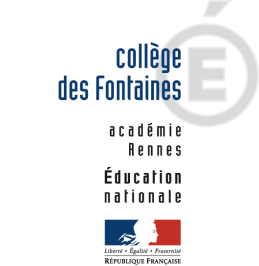 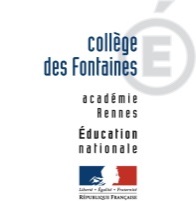           SORTIES ET VOYAGES PEDAGOGIQUES          SORTIES ET VOYAGES PEDAGOGIQUES          SORTIES ET VOYAGES PEDAGOGIQUESVendredi 30 Septembre 2016Mme MESTRESSortie Médiathèque La Guerche Niveau 6èmeVendredi 7 Octobre 2016M. ADNOTSortie à Versailles (4A-4B-4C)Lundi 17 au Mercredi 19 Octobre 2016Mme LE CALVEZMme ALBISSONMme LEGRANDMme VERBREGUEMme BLANCMme PAYSANTSéjour d’intégration à ERQUY (Niveau 6ème)Mercredi 11 Janvier 2017M. DUVALMme LABAS-DESMARSPPR Volet 1 Visite du Lycée La Champagne VITRE (32 élèves) 4ème et 3ème Mercredi 25 Janvier 2017M. LE GARRECPPR Volet 2 LP La Lande de la Rencontre ST AUBIN DU CORMIER (5 élèves) 4ème Mardi 31 Janvier 2017Mme LABAS-DESMARSNuit de l’orientation RENNES (27 élèves) 3èmeMercredi 1er Février 2017 matinMme LABAS- DESMARSAbattoirs LA GUERCHE (9 élèves) 3èmeJeudi 2 Février etMardi 7 Février 2017PPR Volet 2 LP Jean Guéhenno FOUGERES (10 élèves) 4èmeMardi 7 Février 2017PPR Volet 2 LP La Champagne VITRE (11 élèves) 4èmeMardi 7 Février 2017après-midiMme GUILLEMOTTNB niveau 6èmeMardi 7 Février au Jeudi 9 Février 2017M. GEMINM. ADNOTM. ALAOUIStage d’observation 3èmeLundi 27 Février 2017après-midiMme LABAS- DESMARSSortie à la Ferme à COESMESVendredi 3 Mars 2017M. ADNOTSortie CAEN 3A et 3BLundi 6 Mars 2017journéeMme LABAS-DESMARSFaculté des Métiers (19 élèves) 3èmeLundi 13 Mars 2017 après-midiMme LABAS- DESMARSVisite Glaces Adélie VITRE (18 élèves) 3èmeLundi 27 Mars 2017 après-midiMme LABAS- DESMARSVisite MB à TORCE (8 élèves)Mardi 28 Mars 2017Mme MESTRESSortie Ouest France (élèves de 4ème )Dimanche 2 Avril au Vendredi 7 Avril 2017Mme VERBREGUEItalie ( 49 élèves) 4ème et 3èmeLundi 3 Avril et Mardi 4 Avril 2017Mme LEGRANDMme FORGETJersey  ( 33 élèves) 4èmeMardi 16 Mai 2017 journée Mme COUTALMme BLANCSortie scolaire pour les élèves délégués titulairesà RENNES(Espace des sciences – centre d’art contemporain)